宁夏2022年高等职业教育分类考试职业技能测试大纲教育类第一部分 大纲说明1.指导思想。为了认真贯彻落实中共中央办公厅、国务院办公厅《关于推动现代职业教育高质量发展的意见》、国务院《国家职业教育改革实施方案》和自治区《深化产教融合推进职业教育改革发展实施方案》要求，落实国家“职教高考”制度，完善“文化素质+职业技能”考试招生办法。根据《宁夏回族自治区高等职业教育分类招生考试改革实施方案（修订）》（宁教学〔2020〕62号）文件的通知精神，特制定教育类专业职业技能测试大纲。2.测试目的。本测试大纲是为应用型本科层次、高职（专科）层次院校教育类专业入学考试而制定的，旨在考察学生对教育类专业理论知识和技能操作的掌握程度，既测试学生的综合素质，也测试学生的专业技能，为中等职业技术学校学生进一步继续学习提供依据。3.适用范围。教育类测试大纲适用于小学教育、学前教育专业的技能测试。4.测试科目与分值。小学教育专业测试分为三部分，总分300分，其中艺术素养100分，粉笔字100分，教育教学技能100分。学前教育专业测试分为两部分，总分300分，其中基本素质测试20分，专业技能测试280分。第二部分 小学教育专业职业技能测试包括艺术素养、粉笔字、教育教学技能三大类共计300分，以上三项考生均需进行测试。一、艺术素养（100分）考生从歌曲演唱、主题简笔画、舞蹈三项艺术素养中任选一项进行测试。（一）歌曲演唱（100分）1.考试内容：自选一首歌曲(风格不限、要求演唱中文歌曲)，现场演唱。2.评分标准:（1）选歌曲内容思想性强、健康向上；（20分）（2）能准确把握歌曲的旋律、音准，节奏准确，咬字吐字清晰，声音通畅，演唱完整；（30分）（3）唱歌过程中不跑调、离调、不停动；（20分） （4）理解歌曲内涵，把握对歌曲旋律及歌词理解 ，情感投入到位；（20分）（5）精神饱满、仪态大方，服装整洁。（10分） 3.考试要求：（1）备考时间为5分钟/人；（2）考试时间为3-5分钟/人。（二）主题简笔画（100分）1.考试内容：根据提供的考核主题要求进行创作。2.评分标准：（1）基本功（25分）①造型形象、生动、主题鲜明、画面丰富；②构图合理，线条简洁、流畅。（2）表现力（25分）      画面富有美感，具有新颖性和个性表现。（3）儿童化（50分）①画面生动，富有童趣，适合小学生欣赏；②巧妙运用工具技能，充满儿童质朴之美。3.考试要求：（1）考试时间为20分钟/人；（2）考生自备画笔、橡皮。（三）舞蹈（100分）1.考试内容：舞蹈剧目表演。自备儿童舞蹈、民族、古典、当代舞蹈其中任一种类的一个片段，现场展示。2.评分标准：１、表演连贯、完整。（20分）２、具有一定的节奏感和协调性。（30分）３、舞蹈风格把握准确，具有一定的艺术表现力。（50分）3.考试要求：１、候考时间为10分钟/人２、考试时间为3-5分钟/人３、自备音乐（mp3格式u盘存储）二、粉笔字考核(100分)1.考试内容：用楷书书写提供的一首五言绝句。2.评分标准：（1）书写（30分）：格式标准、规范，笔画清楚到位，无错别字、漏字、多字；（2）结构（30分）：结构合理，笔画流畅，字迹清楚，字形大小适中，分布匀称；（3）字形（20分）：章法自然，整体感观舒适，字形大小适中，字迹清楚、优美；（4）效果（20分）：美观大方，卷面整洁，无涂改。3.考试要求：考试时间为10分钟/人。    三、教育教学技能(100分)1.考试内容：学生从提供的20个人教版小学语文、数学教学内容中抽取一个作为考核内容进行现场试讲。语文教学内容：《朱德的扁担》《雷雨》《望天门山》《美丽的小兴安岭》《赵州桥》《饮湖上初晴后雨》《狐假虎威》《盘古开天地》《白鹅》《梅兰芳蓄须》数学教学内容：《进位加》《有余数的除法》《两位数口算加法》《小数的初步认识》《平行与垂直》《三位数乘两位数》《加法交换律》《分数的基本性质》《因数和倍数》《角的分类》2.评分标准：（1）用普通话正确、流利开展教学，普通话读准字音，发音标准，吐字清晰，声音洪亮；（10分）（2）教学语言规范，口齿清楚，语速适宜，表达准确、简洁、流畅，语言具有感染力；（10分）（3）举止自然大方，有亲和力，衣饰得体，符合教师的职业特点；（10分）（4）教学材料处理恰当，教学目标明确，重、难点突出；（20分）（5）教学结构合理，条理清晰，能较好的控制教学节奏；（20分）（6）能根据学生认知特点和学科教学规律，选择恰当的教学方法；（20分）（7）板书规范、美观。（10分）3.考试要求：（1）候考时间为20分钟/人；（2）考试时间为8-10分钟/人；（3）考核所需教具自备。第三部分 学前教育专业一、基本素质面试(20分)   评分标准：1.五官端正，体形匀称，四肢无残疾，无纹身，面部无明显特征和缺陷。（5分）2.职业素质提问。（15分）二、专业技能测试（280分）专业技能测试共四项，其中幼儿故事讲述70分、幼儿歌曲弹唱70分、舞蹈70分、主题简笔画70分，以上四项考生均需进行测试。（一）幼儿故事讲述(70分)　考生从考试题库中抽取一个故事，现场进行讲述。评分标准：1.基本功（20分）①语音标准，口齿清晰，语速事宜，表达流畅，内容完整。②恰当、自然地运用语言技巧；感情充沛、精神饱满、抑扬顿挫③脱稿讲述。2.表现力（20分）①语气、语调、动作、表情符合角色形象，符合故事内容和特点，有感染力。②故事内容加工合理，表现具有个性。3.儿童化（30分）①讲述富有童趣，适合幼儿学习与欣赏。②恰当运用态势语言，能激发幼儿倾听兴趣和亲和力。测试要求：1.候考时间为10分钟/人2.测试时间为3-5分钟/人3.测试内容现场抽取（二）幼儿歌曲弹唱(70分)1.钢琴弹奏（40分）自备一首钢琴曲(风格不限、要求背谱)，现场弹奏     评分标准: ①节奏正确，音乐完整，有一定的音乐层次处理。（10分）②弹奏姿势正确（弹奏状态、手形、指法）。（10分）③弹奏作品连贯，乐句明确，并有弹奏技术上的难点，音乐表现较好，对弹奏作品有一定的理解及表现力。（20分）2.幼儿歌曲弹唱（30分）现场从以下幼儿歌曲中抽取一首现场自弹自唱（30分）《夏天的雷雨》                C调《粗心的小画家》              C调《春晓》                      F调《小篱笆》                    F调《秋天多么美》                 F调《两只小象》                   G调《人人叫我好儿童》             G调《柳树姑娘》                   D调《颠倒歌》                     D调《国旗多美丽》                 D调                           评分标准:①基本功（10分）a.儿童歌曲演唱完整，音准节奏准确，咬字吐字清晰，歌词准确无误；真假声结合自然，声音通畅b.根据儿童歌曲的原调准确弹奏，指法、触键规范；和弦编配、和声织体运用恰当。c.弹唱配合协调，声部平衡，弹唱流畅、完整儿童歌曲弹唱完整，音准节奏准确，吐字清晰，歌词准确无误；真假声结合自然，声音通畅。②表现力（10分）a.演唱情绪的处理独到，彰显歌曲个性。b.根据歌曲意境编配和声织体，旋律演奏具有美感；准确处理伴奏音色，合理配合歌曲演唱，根据儿童歌曲的原调准确弹奏，指法、触键规范；和弦编配、和声织体运用恰当。③儿童化（10分）a.歌曲弹唱富有美感和童趣，能引发幼儿欣赏的兴趣b.设计的前奏、间奏、尾奏符合歌曲特点，适合幼儿感受与欣赏、表现与创造c.声音能准确表达歌曲情感，塑造儿童歌曲音乐形象，适合幼儿感受与欣赏、表现与创造。d.设计的前奏、间奏、尾奏符合歌曲特点，适合幼儿感受与欣赏、表现与创造。    测试要求：（1）候考时间为10分钟/人（2）测试时间为5-8分钟/人（三）舞蹈(70分)1.舞蹈基本功（10分）评分标准：①软开度（5分）a.扶把搬前腿（1分）b.扶把搬旁腿（1分）c.把下下腰（1分）d.横叉（1分）e.竖叉（1分）②技术技巧（5分） 旋转类，跳跃类，翻腾类技巧，能完成一项加1.5-2分，最高不超过5分。2.舞蹈剧目表演（60分）自备一个舞蹈片段，风格不限，现场展示。    评分标准：①表演连贯、完整。（20分）
②具有一定的节奏感和协调性。（20分）
③舞蹈风格把握准确，具有一定的艺术表现力。（20分）    测试要求：①候考时间为10分钟/人②测试时间为5-7分钟/人③自备音乐（mp3格式u盘存储）（四）主题简笔画(70分)主考官从考试题库中抽取一个故事，现场进行测试。评分标准：1.基本功（20分）①构图合理，线条简洁、流畅②造型形象、生动，色彩鲜艳、搭配协调，主题鲜明，画面丰富2.表现力（20分）     画面富有美感，具有新颖性和个性表现3.儿童化（30分）①画面生动，富有童趣，适合幼儿欣赏②巧妙运用工具技能，充满儿童质朴之美测试要求：（1）候考时间为10分钟/人（2）测试时间为20分钟/人（3）考试内容现场抽取（4）考生自备画笔、橡皮  附件：幼儿歌曲弹唱现场抽取儿歌曲谱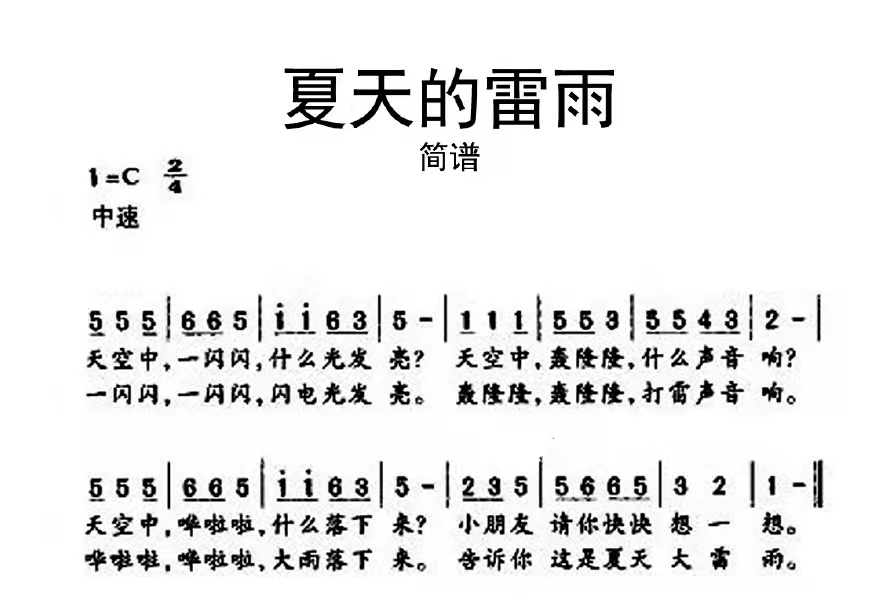 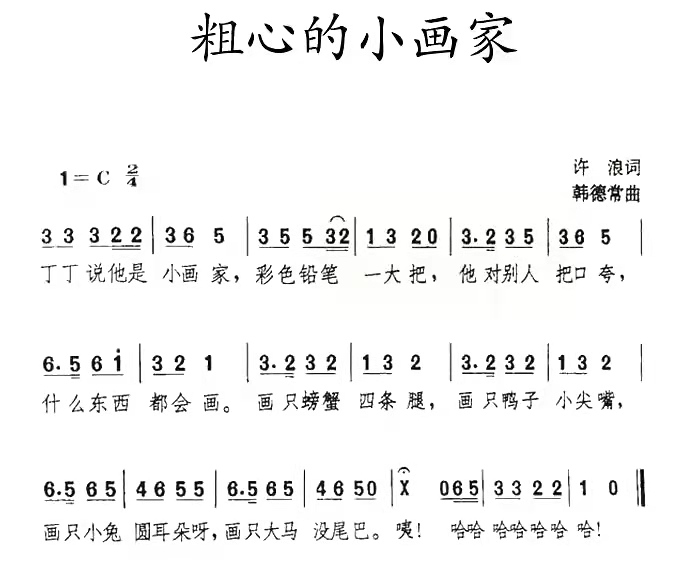 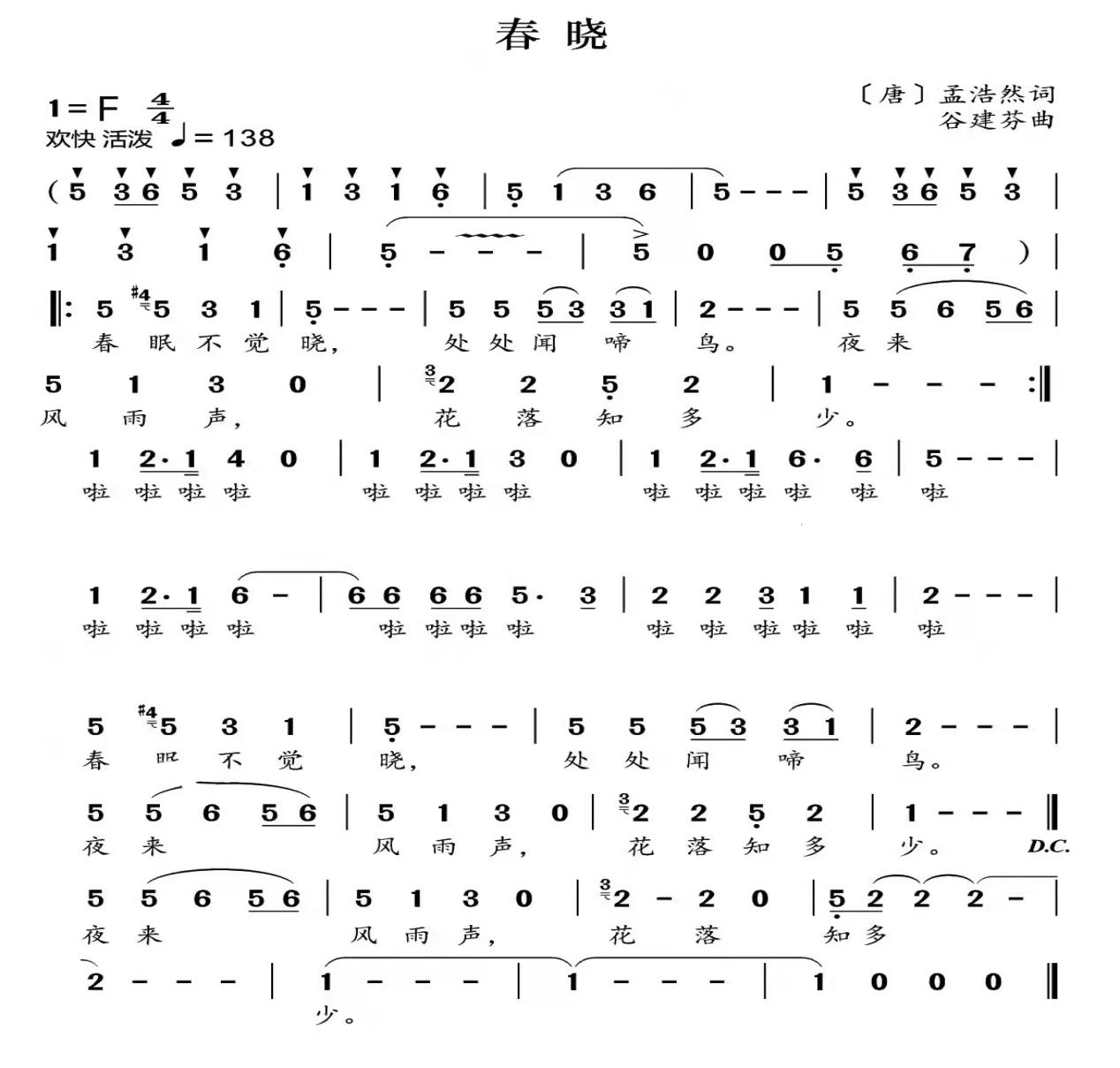 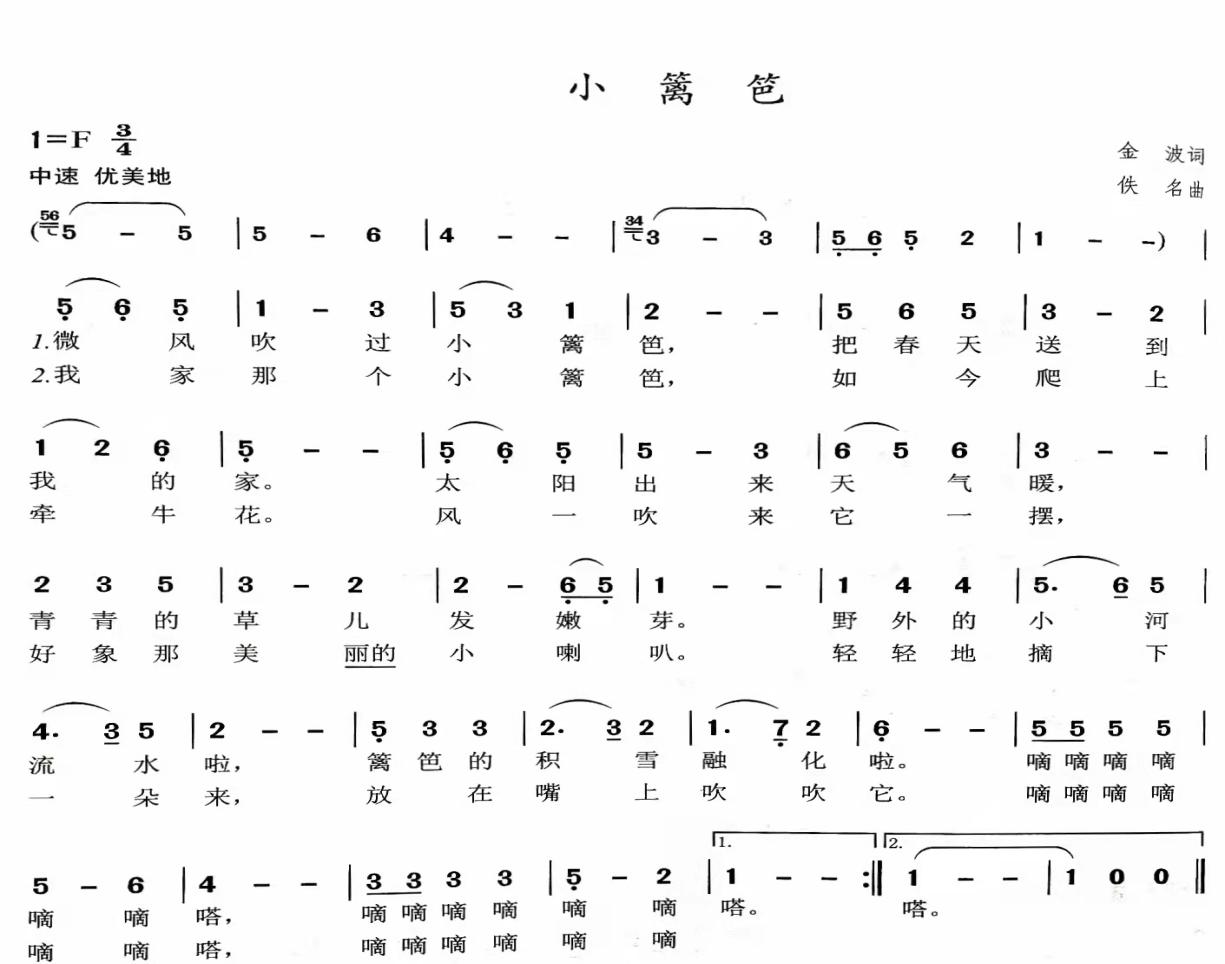 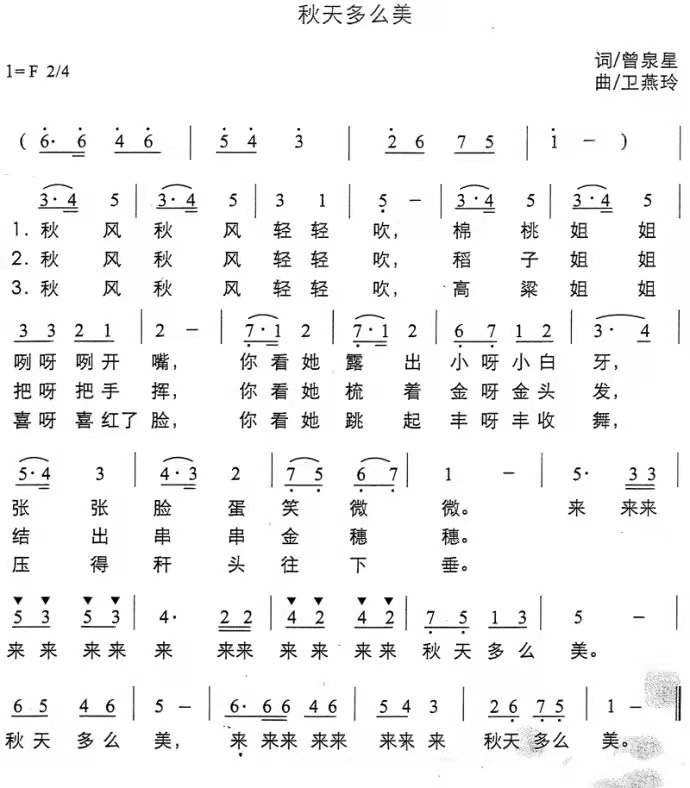 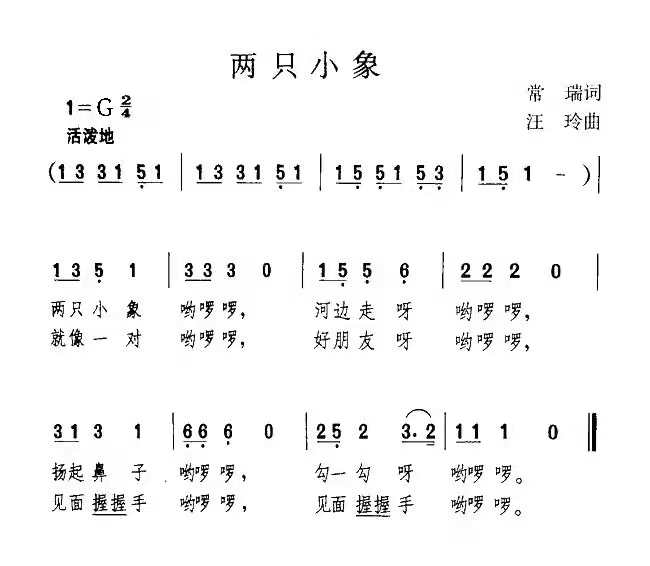 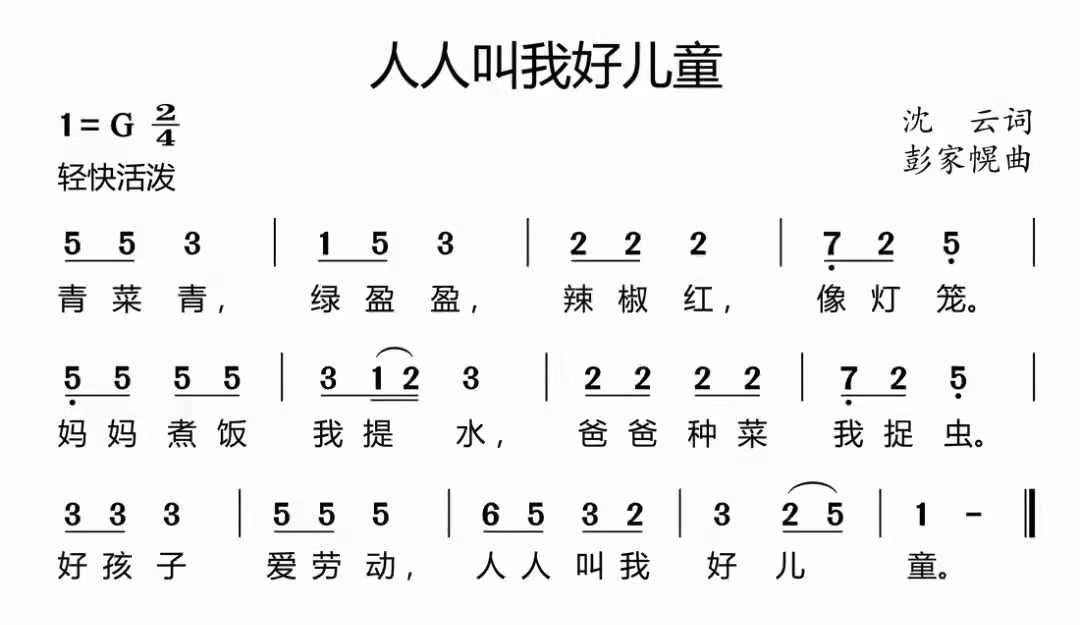 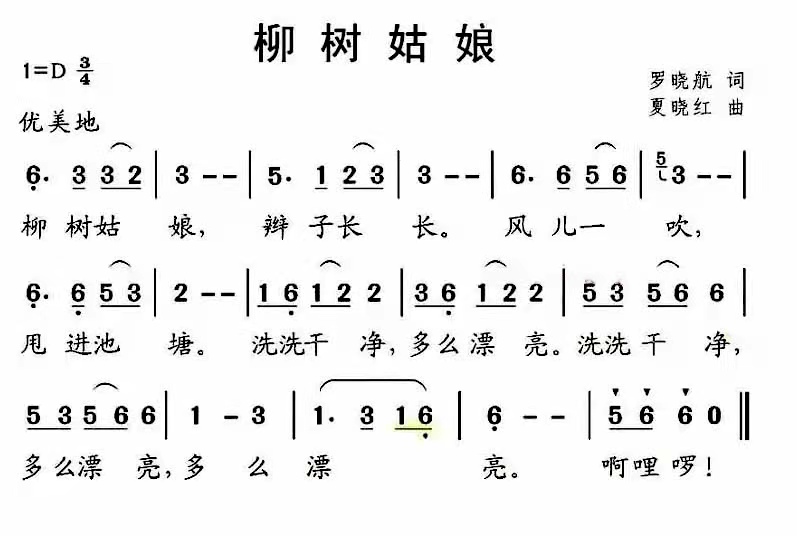 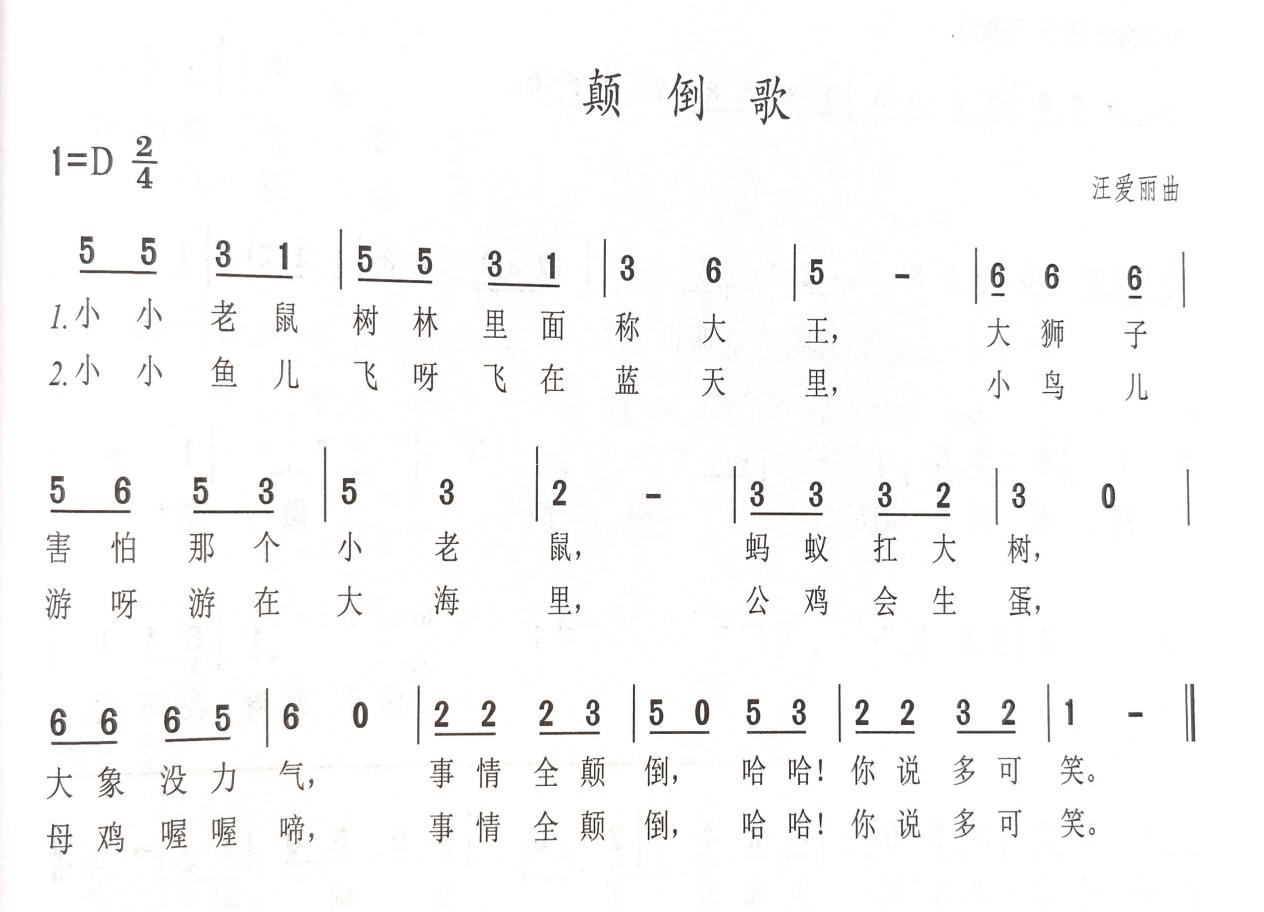 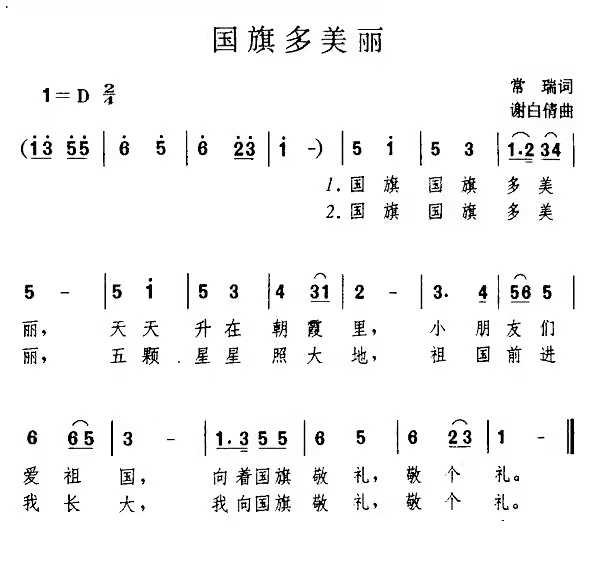 